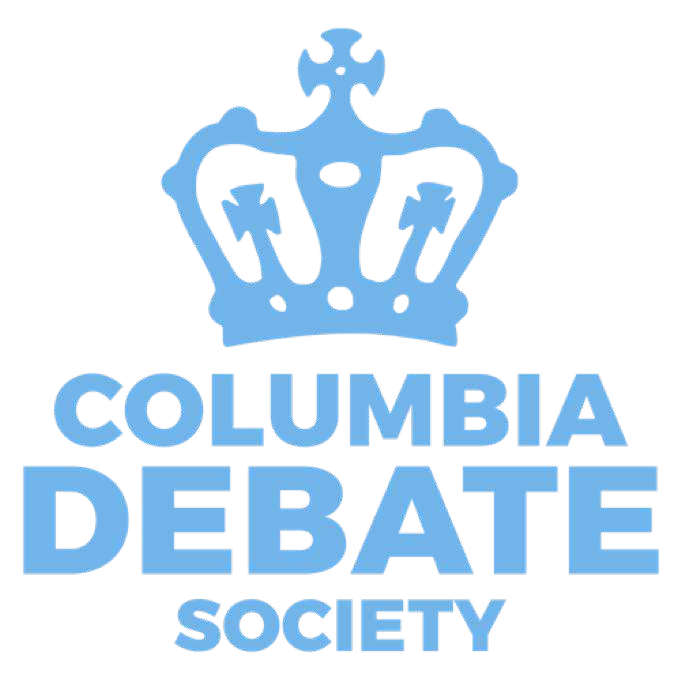 November 15, 2018Dear Forensics Coaches, Judges, and Participants:On behalf of the Columbia Debate Society, it is our pleasure to invite you to the 2018 Columbia Invitational, our 17th annual competition to be held at Columbia University from Friday, January 19st, 2018 to Sunday, January 21nd, 2018.The tournament will consist of competetion in Congressional Debate, Varsity Lincoln-Douglas Debate, Open Public Forum Debate, and six Speech events (Declamation, Dramatic Perfor- mance, Duo Interpretation, Extemporaneous Speaking, Oral Interpretation, and Oratory). We of- fer five prelim rounds in Individual Events and LD, six prelim rounds in Public Forum, and three sessions in Congress.We are pleased to announce that we can provide bids to the Tournament of Champions for partic- ipants that reach finals in Lincoln-Douglas, quarter-finals in PF, and elimination rounds in IE and Extemp.Joining us as Tab Director is Jim Menick, who will run the debate and congress tab. Additionally, we thank Charlie Sloat, Marty Page, Andrew Monagle, Sheryl Kaczmarek and PJ Wexler, and Joe Vaughan for assisting us in tab and helping our tournament run smoothly.Finally, we’re very excited to announce that The Princeton Review will be the presenting sponsor of the Columbia High School Invitational Tournament this year! They’ll be giving away your choice of an SAT® or ACT® Ultimate LiveOnline Test Prep Course which includes, 25 hours of instruction, 4 proctored practice test, 3 hours of live, on-demand help, and more! They will also be on-site at the tournament to answer any of your burning ACT®/SAT® test prep questions, so stop by, say hello, enter to win, and bring your questions for the experts.This packet should answer any questions you may have about the tournament. If you need any additional information, please email us at columbiadebate@gmail.com.Best,Anna Lu Tournament Director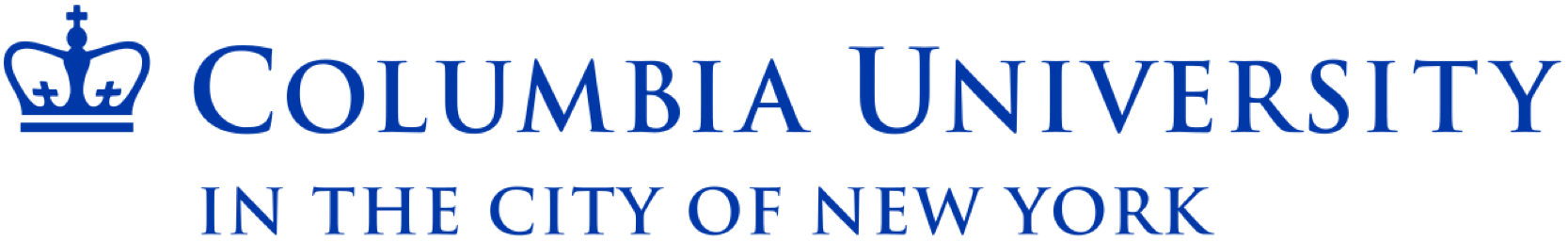 2018 Columbia Invitational High School Forensics TournamentColumbia University, January 19th-21st, 2018For problems during the tournament, please contact:Tournament Director: Anna Lu (650) 353-8769Tab Phone Number: Jim Menick (914) 471-6351Columbia University Public Safety: (212) 854-5555Event RulesLincoln-Douglas DebateThe resolution will be the January-February NSDA topic. Lincoln-Douglas will follow the 6-3-7- 3-4-6-3 format, with 4 minutes of prep time. Ties will be broken based on record, adjusted points, total points, double-adjusted points, judge variance, opponent wins, and flip of a coin, in that order. The break will depend on the number of teams registered (last year the break was double-octos). The TOC bid is at VLD finals.Public Forum DebateThere will be a single, open division of PF. We will follow all NSDA rules for the event as they stand for the start of the school year and use the NSDA topic for January 2018. Debaters will have 2 minutes of prep time. Ties will be broken using the same criteria as Lincoln-Douglas De- bate. The event will break to double-octofinals. The TOC bid is at quarterfinals.Congressional DebateThere will be a single, open division of Congressional Debate. Chambers will be composed of no more than 25 members, although 20 is the target. Sunday’s competition will feature a final roundin the morning, but if numbers warrant a semi-supersession will be added to the schedule. Super- session question time will feature 2 minutes each for the sponsorship and first negative speeches, and 1 minute for all subsequent speeches, divided into 30-second blocks per questioner. NSDA rules and time limits will apply.Legislation SubmissionPlease submit all legislation to columbiadebate@gmail.com by Monday January 8th 2018, at 5pm. Please make the subject line: “Congress Legislation Submission – [School Name, Last Name]”. Legislation must include the name of the author and the author’s school. Please include your school in the legislation file name (e.g. Columbia Bill 1.docx). Legislation should follow the templates found at http://www.congressionaldebate.org/resources/legislation-templates. Leg- islation must be submitted in a “.docx” or “.doc” form. Legislation that does not meet these re- quirements may be not be accepted, especially if it is close to the deadline. Submitting multiple pieces of legislation per school is permitted, but acceptance is not guaranteed. Please rank your submissions in priority order. Every effort will be made to post chamber assignments and the docket by Saturday, January 13th, hopefully earlier. Accordingly, additions to a given school's congress registration after January 9th will only be accepted (up to the regular tournament dead- line) in so far as they do not create a need for additional number of chambers.Speech EventsThis year we will host six speech events: Extemp, Oratory, Declamation, Dramatic Performance, Duo Interp, and Oral Interp. Speech events will be broken into two groups. Group A will consist of Oratory, Duo and Oral Interp. Group B will consist of Extemp, Dramatic Performance,and Declamation. A student may enter up to two different speech events in each group. However, due to difficulties in tabbing students double entered in Extemp, we would request that all stu- dents registered for Extemp do not participate in the other Group B events (DP, Dec).All speech events will follow National Catholic Forensic League rules and guidelines, including laptop usage during Extemp prep. Speech events will break to either quarterfinals or semifinals based on the size of each field.Judging Requirements and PoliciesTeams should bring the following number of qualified judges: PF:	1 judge / 3 teamsLD:	1 judge / 3 entriesSpeech:	1 judge / 5 entriesCongress:	1 judge / 5 entriesObligationsJudges in speech and congress are obligated for all rounds. Judges in LD and PF are obligated to judge one round past the last full round in which their students are active, i.e., if there is a run-off, all judges are obligated for the doubles round. A number of judges will be available for hire. Requesting a hired judge does not guarantee that the request will be accepted. Acceptances will be sent by email via tabroom.comTo be very clear, schools whose judges fail to appear for an assigned round will be fined at the tournament’s discretion. These fines are non-negotiable. We want to be explicit about this as there were issues with judges missing judge call last year. If your judge does not show for the judge call, do not be surprised if your school incurs a fine. Having all judges registered on tab- room.com will help them enormously, as ALL information and announcements will be via this site. Situations where somebody they thought was a Columbia student told your judges some- thing false is not an excuse as all judges are personally responsible for reporting to rounds and judge call. We will also ask for judge cell phone numbers at registration; being able to contact judges quickly and directly will help us stay on time.Competitors from any school with outstanding fines will not advance to elimination rounds, nor may the school pick up awards or ballots until they have settled their balance.ParadigmsWe expect LD judges to publish paradigms at http://judgephilosophies.wikispaces.com/Tab & BallotsWe will publicly post the results of every round in LD and PF after each round is tabbed, to serve as a confirmation. Though judges in debate events are not required to disclose their decisions, they are highly encouraged to do so and give feedback and critiques. Pairings will be posted on- line. This year, we will be using e-balloting in LD and PF. All other judges will be required to attend judge call to pick up ballots. We will post more information at the start of the tournament.We do not release ballot packets until the tournament is complete under any circumstances. If you anticipate leaving early and would like your ballots mailed, please bring an envelope of suf- ficient size with postage and proper labeling (school name and address), and deliver it to TAB. Under no circumstances will we release ballots early to teams with entries competing in elimina- tion rounds. If you would like your ballots early, see above.AwardsAll competitors reaching elimination rounds will receive awards. We will not mail trophies and encourage all schools to stay for the awards ceremony in order to receive their awards or arrange for another school to pick them up. Last year we had numerous trophies that were not picked up. If you receive an award, please come to tab and pick it up if you are leaving early. This does not mean, however, that your team will receive ballots early.RegistrationGeneral InformationRegistration will take place on the first floor of the Diana Center on Barnard’s campus. Registra- tion for schools with Lincoln Douglas or Public Forum entries must take place before 4:00 P.M. on Friday. Schools with only Speech and Congress entries may register in person on Friday or by calling before 5:00 P.M. on Friday to confirm their registration. Those who call in advance for Speech and Congress will pay their registration fees Saturday morning. The number to call for registration is (646) 709-3630. We also ask that coaches please check in upon arrival in the lobby of the Diana Center. Students should go directly to one of the General Assembly (GA) rooms.DropsIn the past, some schools have not reported all their drops to the tournament; this harms competi- tive balance in panel assignments. Schools with unreported drops the day of the tournament will be assessed a fee of $30 per round missed.WaitlistTo accommodate as many teams as possible as efficiently as possible, we will open registration for the tournament on tabroom.com on a waitlist-only basis. As soon as our rooms are confirmed with the university, we will clear as much of the waitlist as we can. PLEASE DO NOT PUR- CHASE PLANE TICKETS OR MAKE NON-CANCELLABLE RESERVATIONS OFANY SORT FOR STUDENTS UNTIL THEY ARE CLEARED: great distance from the tour- nament is not a guarantee of admittance. Schools with a history of judge absences and unpaid fees will be given precedence for remaining on the waitlist until next year.Waitlists will be cleared no sooner than a week after registration opens (and most likely a bit lat- er). All schools registered at that point will be given equal consideration. In other words, there is no benefit to being first to sign up: fast fingers on the computer are a poor warrant for acceptance into a tournament. A fair distribution of slots to all seems to make the best sense.EligibilityOnly teams officially representing degree-issuing high schools are eligible to register. We will will not accept independent entries, camp entries, or mix-match entries from across school dis- tricts. Additionally, due to liability reasons, no teams will be accepted into the tournament with- out a responsible adult chaperone on the property for the duration of the tournament, unless al- ternative plans are made in advance with the Tournament Director. An adult, for these purposes, is defined as a college graduate twenty-one years of age or older, presumably an employee of the team’s school or a parent. The contact information for this adult must be given to the Tab Room at registration.Fees and Fines Registration Fees LD	$80/entryPF	$100/entryDuo	$40/entryOther   IE	$40/entryCongress	$50/entryHired Judge FeesLD  Hired  Judge	$85/uncovered entryPF  Hired  Judge	$85/uncovered entryIE  Hired  Judge	$50/uncovered entry Congress  Hired  Judge	$50/uncovered entryFines and Deadlines*Arriving with fewer judges  than claimed:	$500/judge Unreported team drops day  of tournament	$30/round missed Judge  misses  a preliminary round	$50/roundJudge  misses  an elimination round	$100/round Cost to replace building  access wristband	$10/wristbandMerchandise & Food**Shirts	$20/perSweaters	$25/perWater	$1/bottleStickers	$1/perSnacks	$2/bagPizza   (lunch)***	$2.50/slice*No team can hire out their entire judge obligation*We will only accept cash for merchandise**Judges will be provided free lunchAll payment is due at registration.	Please make all checks payable to Columbia University. We accept cash!	Notes on Fees and Fines:Please do not mail any checks for payment before the date of the tournament. Schools with unpaid fines will not be given ballots or awards.	We have updated our address, so please do not use any address that you have on file from previ- ous tournaments. If you would like our address to mail a check, email columbiadebate@gmail.- com and ask for the address.Please do not submit payments late. If you have trouble submitting your payment on time, please email the tournament director, Anna Lu, at columbiadebate@gmail.com.Fines are non-negotiable. Being late to a morning round due to subway malfunctions or trans- portation issues is not a valid excuse for missing a round.We had problems last year with judges being a few minutes late to judge call and thus being fined. We realize that this is unfortunate, but we will assume that if judges are not at the call, then they are missing the round. For the efficiency of our tournament and to minimize surprise fees, we don’t want this to happen and will be extremely clear as the requirements of judges dur- ing the tournament.Security & EmergenciesColumbia and Barnard Campus Security has been increased for the weekend to accommodate the tournament on Broadway and throughout the Columbia Campus. We want this tournament to be a safe environment for everyone and will take all concerns seriously. Call Public Safety at (212) 854-5555 if you experience any non-tournament security concerns, as well as the Tab’s phone number (914) 871-6351 for tournament related concerns.ScheduleDebate ScheduleFriday, January 19th, 20181:00-3:00	Register by Phone (Call (646) 709-3630)3:00-5:00	Registration. Location: The Lobby of the Diana Center 5:15	Open Assembly5:30	PF&LD	Round 18:00	PF&LD	Round 2Saturday, January 20th, 20188:00	Arrive at the Diana center through the Campus entrySunday, January 21st, 20183:30	Awards & Ballot DistributionSpeech ScheduleExtemp draw starts 30 minutes before round. Judges must pick up ballots 15 minutes prior to the round.Friday, January 19th, 20181:00-5:00	Register by Phone (Call (646) 709-3630)Saturday, January 20th, 20188:00	Late Registration for payment for Speech schools ONLY10:00	Speech Elims posted (Online & Diana Center)Sunday, January 21st, 20184:00	Awards & Ballot DistributionCongress ScheduleFriday, January 19th, 20181:00-5:00:	Congress Reg. by phone (646) 709-3630Saturday, January 20th, 20189:00	Congress Session 12:00	Congress Session 2Sunday, January 21st, 201810:00	Congress Super Session3:30	Awards & Ballot DistributionMerchandiseYou can purchase Columbia Debate paraphernalia at the booth located in the Diana Event Oval. T-Shirts, Sweatshirts, and Stickers will be sold at great prices!NYC LogisticsParkingOvernight parking is oftentimes available through your hotel.Meter Parking is available around the campus on Broadway and Amsterdam Avenue.Parking Garages near Columbia Parking St Garage Corporation 512 West 112th StreetNew York, NY (212) 865-1754Manhattan Parking 102840 BroadwayNew York, NY 10025 (212) 222-7813Getting Around New York CityTravel on MTA New York City Transit requires a MetroCard. MetroCards can be purchased at MetroCard Vending Machines (MVMs) which can be found at most station entrances. Base fare for the NYC Transit System (Subway, Surface Transit excluding Express Buses) is $2.50. Buses do not accept bills as payment for fare. The MTA also offers a One-Day Unlimited Ride Fun Pass at $8.25/person.SubwayThe “1 Train” goes to 116th Street Columbia (make sure that you do not take the 2 or 3 trains to 116th Street—this is not the same station!). The “1 Train” (“Broadway – 7th Avenue Local”) ser- vices a number of popular NYC destinations including Lincoln Center (66 Street — Lincoln Center), Columbus Circle/Central Park South (59 Street — Columbus Circle), Times Square (42 Street — Times Square), The West Village (Christopher St/Sheridan Sq), and SoHo (Houston St). You can also connect to a number of other lines from the Train. Refer to the Subway Map for more information.BusesThe M4, M5, M11, M60, and M104 service Columbia University. Refer to the Manhattan Bus Map for more information.TaxisYellow Taxis supervised by the Taxi and Limousine Commission (which look like this) are easily flaggable from most city streets at any time of day or night.UberUber is available everywhere in NYC and requires a smartphone to call. It is usually a cheaper alternative to a taxi.WalkingNew York can be a very walkable city and we encourage you to explore! Before setting out on foot, be sure to think about the actual distance to your destination (New York City may be larger than you think, 42nd Street is pretty far from 116th Street by foot). Also, be sure to use your brain and practice basic street smarts.Please noteTransportation services and conditions are always subject to change. We advise you be conscious of service changes and circumstances. The 1 Train of the subway system does not operate during some weekends. Note that personal transport is independent of the Tournament and Columbia University and neither is liable for transportation occurrences or damages.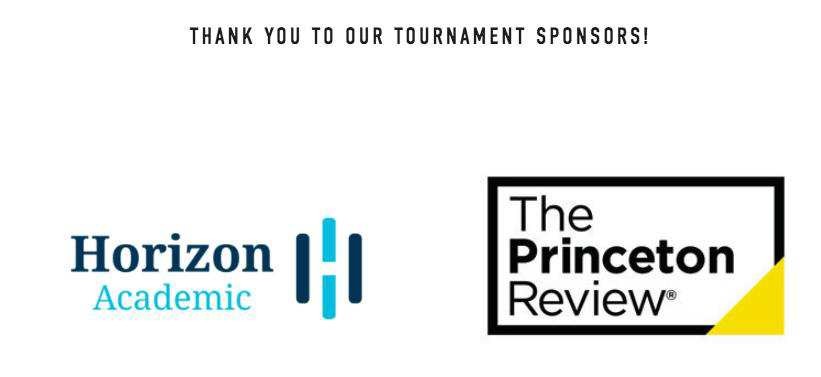 8:30PF&LDRound 311:00PF&LDRound 42:00PF&LDRound 55:00PF&LDRound 68:30PF&LDDouble Octofinals11:00PF&LDOctofinals1:00PF&LDQuarters2:30PF&LDSemis4:00PF&LDFinals9:00OO, Duo, OIRound 110:30Extemp, DP, DecRound 112:00OO, Duo, OIRound 21:30Extemp, DP, DecRound 23:00OO, Duo, OIRound 34:30Extemp, DP, DecRound 36:00OO, Duo, OIRound 47:30Extemp, DO, DecRound 48:00Arrival in Roone8:30Extemp DrawQuarterfinals9:00All SpeechQuarterfinals11:15Extemp DrawSemifinals11:45SpeechSemifinals1:30Extemp DrawFinals2:00SpeechFinals